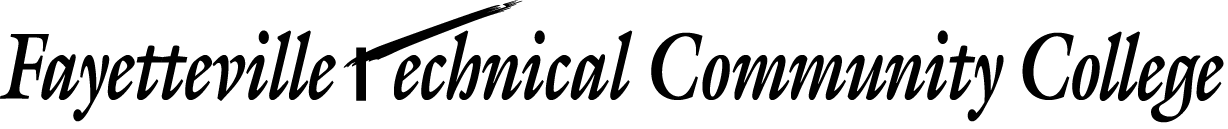 NameDateName printedName printedI hereby certify that I am the parent and/or guardian ofI hereby certify that I am the parent and/or guardian ofI hereby certify that I am the parent and/or guardian ofI hereby certify that I am the parent and/or guardian of, a child under the age of, a child under the age of, a child under the age ofeighteen years, and hereby consent that any photographs which have been or are about to be taken for theeighteen years, and hereby consent that any photographs which have been or are about to be taken for theeighteen years, and hereby consent that any photographs which have been or are about to be taken for theeighteen years, and hereby consent that any photographs which have been or are about to be taken for theeighteen years, and hereby consent that any photographs which have been or are about to be taken for theeighteen years, and hereby consent that any photographs which have been or are about to be taken for theeighteen years, and hereby consent that any photographs which have been or are about to be taken for theeighteen years, and hereby consent that any photographs which have been or are about to be taken for theeighteen years, and hereby consent that any photographs which have been or are about to be taken for theeighteen years, and hereby consent that any photographs which have been or are about to be taken for thephotographing agency may be used by them for the purposes set forth in the release as listed above.photographing agency may be used by them for the purposes set forth in the release as listed above.photographing agency may be used by them for the purposes set forth in the release as listed above.photographing agency may be used by them for the purposes set forth in the release as listed above.photographing agency may be used by them for the purposes set forth in the release as listed above.photographing agency may be used by them for the purposes set forth in the release as listed above.photographing agency may be used by them for the purposes set forth in the release as listed above.photographing agency may be used by them for the purposes set forth in the release as listed above.photographing agency may be used by them for the purposes set forth in the release as listed above.photographing agency may be used by them for the purposes set forth in the release as listed above.Parent or GuardianParent or GuardianParent or GuardianDateName PrintedName of ChildName of Child